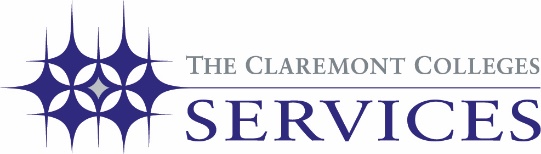 Jewish Chaplain (Onsite; 10-Months)ABOUT THE POSITIONThe Chaplains department of The Claremont Colleges Services seeks a thoughtful, resourceful, and warm individual with an inclusive and forward-thinking approach for the position of Jewish Chaplain. This is 10-month interim position from August 2023 through May 2024 with benefits and the possibility of reappointment. This is a student-facing position which must work onsite in Claremont, California.HighlightsProvide leadership and guidance in a unique, multifaith, and dynamic academic environment.Work actively and collaboratively with Chaplains of other faiths, students, faculty, and staff.Working independently, the Jewish Chaplain is part of the Interfaith Chaplaincy of The Claremont Colleges and serves the Jewish campus community through outreach, worship opportunities, pastoral counseling, community building, and facilitation of other programs, services, and events. The Jewish Chaplain will provide outreach to the ethnically and culturally diverse constituency of the Jewish community at The Claremont Colleges. As part of the egalitarian Chaplaincy team, the Jewish Chaplain will model mutual respect for diverse faith communities and assist with orientation trainings, collaborative programs, and other Chaplaincy events for the seven Claremont Colleges. This position reports to the Vice President of Student Affairs.ESSENTIAL FUNCTIONSJewish Community Support:Provide leadership and facilitation of Shabbat, High Holidays, Sukkot, Hanukkah, Purim, Passover, and any other observances and rituals.Engage students with formal and informal Jewish education, Shabbat Dinners, cultural events, guest speakers, and relevant programs for building Jewish community and educating the campus about Judaism and Jewish culture.Initiate and maintain outreach and support to the diverse Jewish community at The Claremont Colleges, including students, faculty, staff, alumni, and the broader community.Convene and advise the Jewish Student Leaders Committee for intra-faith cooperation.Advise and provide guidance to all registered Jewish student clubs and groups of The Claremont Colleges.Serve as an advocate for Jewish students throughout The Claremont Colleges community.Provide pastoral counseling for Jewish students whenever needed.Meet regularly, collaborate, and supervise Jewish religious affiliates of the McAlister Center.Establish connections between students and local and regional Jewish communities.Support students to address anti-Semitism and work proactively to nurture a positive campus climate for Jewish students.Interfaith and Consortium Support:Attend weekly staff meetings, participate on TCCS and consortium-wide committees. Assist with or contribute to the administration of McAlister Center.Collaborate with the other chaplains in interreligious programs, community services, and social justice outreach.Collaborate with other chaplains, students, staff, faculty, advisory groups, and others to develop and implement meaningful programs and services from the Chaplaincy.Institute new initiatives for programming, services, and communications that integrate the Chaplaincy with other consortium programs and other aspects of campus life, and that engage all populations of The Claremont Colleges.Initiate and maintain outreach and support to the diverse student body of The Claremont Colleges.Assist and support students, faculty, and staff during campus-wide crises.Support students in response to discrimination and bias incidents.Proactively seek input from stakeholders regarding the services provided. Work with the chaplains and other staff to consistently improve the quality and types of services.Conduct assessment on the impact of programs and resources and complete follow-through to revise and create new plans and programs accordingly. Develop and routinely report metrics that inform program effectiveness.Establish and maintain strong working relationships with diverse individuals at all levels across the consortium. Establish connections and partnerships with the local and regional Jewish communities.Participate in and celebrate interfaith and multi-faith engagement.Collaborate with the Deans of Students, academic support services, and other student-facing office of the entire Claremont Colleges consortium on related programming and events.Provide engaging training for residence hall staff, student peer mentors, and participate in invited classroom and seminar presentations Participate in campus celebrations such as convocations, commencement, and baccalaureate.Working knowledge of Microsoft Word, Excel, Outlook, and Teams.Supervisory ResponsibilityNumber of Direct Reports: 1Title of Direct Report: Graduate Student Intern Work Schedule: The regular work hours for this 10-month position are 40 hours per week from 8 a.m. to 5 p.m., Monday through Friday. This is an interim position from August 2023 through May 2024, with a possibility of reappointment. You may be required to work holiday, weekend, and/or evening hours. Regular hours may vary due to needs of the organization or business unit.Vaccination: TCCS requires the COVID-19 vaccination as a condition of employment. New employees are required to present evidence of complete COVID-19 vaccination within 30 calendar days of hire, unless a medical or religious accommodation or exemption is requested and granted. COMPENSATIONPay: The monthly salary for this position is competitive and commensurate with the duties, responsibilities, and qualifications required for the position, between $6,250 and $8,333 per month.Benefits: This 10-month position is eligible for our employment benefits package including:medical, dental, vision, 10% retirement contributions (no matching required),group life insurance, generous time off, professional development funds, discounts for mobile plans, software, and entertainment, access to fitness facilities, and more! For more information about our full range of generous benefits please visit https://services.claremont.edu/benefits-administration/. Benefits are subject to the terms and conditions in the plan or policy documents.ABOUT YOUYou are kind, creative, and have a zest for life and for uplifting others. You are talented and comfortable in the role of leader and organizer and can do so in a multi-faith and interfaith community. You are excited by collaborating with others in a unique, academic setting and know how to build lasting working relationships. You are a great listener, know how to navigate conflict for positive outcomes, and are often a calming influence on others. You love working with young adults and finding ways to advance and support the Jewish faith in new and interesting ways that relate to their lives. Nonetheless, you are comfortable and confident in unexpected or challenging situations, demonstrating your maturity, tactfulness, resilience, and ability to keep your composure, care, and sensitivity to the needs of others. Education: You have a master’s degree in rabbinic studies, Jewish studies, or an equivalent. Ordained and in good standing with the national rabbinic association and/or professional training as a Chaplain.Experience: You have experience in the following:Demonstrated progressive leadership and administration.Developing and coordinating innovative and student-oriented programming.Teaching and/or preaching on religious and spiritual development and discernment with college-aged individuals.Diverse expressions of workshop and religious practices.A residential, liberal arts undergraduate or graduate institution.Global perspectives rooted in own international travel, residence, or study outside of the United States.In addition, you:Ability to engage in multi-faith and interfaith work.Ability to read and understand the Torah.Understanding of residential, liberal arts undergraduate and graduate institutions.Commitment to social justice, diversity, and inclusion.Commitment to working in an egalitarian consensus team model.Advanced interpersonal skills, demonstrating an approachable personality, empathy, and exceptional listening skills.Demonstrates maturity, tact, resiliency, and composure and sensitivity to others needs in difficult and unexpected situations.Ability to develop and maintain strong working relationships with diverse individuals across multiple organizations.Ability to balance advocacy while maintaining confidentiality.Advanced public speaking and group facilitation skills.Knowledge of best practices for campus-based religious and spiritual life programs and services.Knowledge of and ability to practice the principles of leadership development and collaboration.Fluent language skills in English, including the ability to write with proper grammar, spelling, and business etiquette.Hebrew language skills are a plus.Proven experience speaking to small and large diverse groups, preferably college-aged individuals.Ability to be proactive, open-minded, and successful in a collaborative environment.Ability to determine when to move forward independently and when to seek input or advice.Ability to contribute effectively to the operations and culture of a large and diverse organizational structure.If you have any of the following, it’s a plus!A master’s degree in religious studies, theology, or an equivalent is strongly preferred.Related experience in a higher education environment.Hebrew language skills.TO APPLYApplications are only accepted through our applicant portal at https://theclaremontcolleges.wd1.myworkdayjobs.com/TCCS_Careers. Additional Materials: Please have the following items as a Word or PDF file ready to upload to complete your application:Resume (required)Cover Letter (preferred)About the ChaplainsAt The Claremont Colleges, Chaplains serve as confidential spiritual counselors, emotional leaders, and provide ethical leadership to the campus community at large. There are four Chaplains onsite, a Protestant Pastor, Catholic Priest, Rabbi, and Muslim Chaplain. Though each Chaplain holds a specific faith, they encourage and support all religious and spiritual student groups and communities on campus. It is the goal of the Chaplains to strengthen individual faith and promote interfaith relations. The Chaplains offer religious support, engagement opportunities, and foster a faith community for students as they pursue their education. Learn more about us at https://services.claremont.edu/chaplains/.